※□はチェックボックスになっていますので選択してください。依頼日：　　　年　　月　　日依頼科(病院)：依頼日：　　　年　　月　　日依頼科(病院)：主治医(ふりかな)：　　　　　　　　　　　　電話番号：　　　　　　　　　Email: 主治医(ふりかな)：　　　　　　　　　　　　電話番号：　　　　　　　　　Email: 主治医(ふりかな)：　　　　　　　　　　　　電話番号：　　　　　　　　　Email: 患者(フリガナ)	　　　　　　　　　　　性別　　男　　女　(フリガナ)	　　　　　　　　　　　性別　　男　　女　年齢ID：患者氏　名：　　　　　　　　　　　　　　　生年月日（西暦）　　　　年　　　　月　　　　日氏　名：　　　　　　　　　　　　　　　生年月日（西暦）　　　　年　　　　月　　　　日氏　名：　　　　　　　　　　　　　　　生年月日（西暦）　　　　年　　　　月　　　　日氏　名：　　　　　　　　　　　　　　　生年月日（西暦）　　　　年　　　　月　　　　日患者現住所：現住所：現住所：現住所：死亡(ないし死亡推定)日時：　　　　年　　  　月　　 　 日　(　　　曜)　　　　　時　　　　分(24時間制で記載する事)死亡(ないし死亡推定)日時：　　　　年　　  　月　　 　 日　(　　　曜)　　　　　時　　　　分(24時間制で記載する事)死亡(ないし死亡推定)日時：　　　　年　　  　月　　 　 日　(　　　曜)　　　　　時　　　　分(24時間制で記載する事)死亡(ないし死亡推定)日時：　　　　年　　  　月　　 　 日　(　　　曜)　　　　　時　　　　分(24時間制で記載する事)死亡(ないし死亡推定)日時：　　　　年　　  　月　　 　 日　(　　　曜)　　　　　時　　　　分(24時間制で記載する事)居住歴：居住歴：居住歴：居住歴：居住歴：職業歴：職業歴：職業歴：職業歴：職業歴：家族歴：家族歴：酒類　　　　　　　　/日×　　　　　　年　　　不明煙草　　　　　　　　/日×　　　　　　年　　　不明情報薬物　　有　　　無　　　不明　内容（別紙添付可）　　　　　　　　　　　　　　　　　身長　　　　　　cm、　体重　　　　　　kg　　血圧　　　　　　　/　　　　　　　mmHg脈拍　　　　　　　/分、体温　　　　　　　℃感染症　　　有　　　無　　　不明　HBV　HCV　HIV　梅毒反応　ツ反血液型　　A　B　AB　O　不明HLA:  　　　　    不明酒類　　　　　　　　/日×　　　　　　年　　　不明煙草　　　　　　　　/日×　　　　　　年　　　不明情報薬物　　有　　　無　　　不明　内容（別紙添付可）　　　　　　　　　　　　　　　　　身長　　　　　　cm、　体重　　　　　　kg　　血圧　　　　　　　/　　　　　　　mmHg脈拍　　　　　　　/分、体温　　　　　　　℃感染症　　　有　　　無　　　不明　HBV　HCV　HIV　梅毒反応　ツ反血液型　　A　B　AB　O　不明HLA:  　　　　    不明酒類　　　　　　　　/日×　　　　　　年　　　不明煙草　　　　　　　　/日×　　　　　　年　　　不明情報薬物　　有　　　無　　　不明　内容（別紙添付可）　　　　　　　　　　　　　　　　　身長　　　　　　cm、　体重　　　　　　kg　　血圧　　　　　　　/　　　　　　　mmHg脈拍　　　　　　　/分、体温　　　　　　　℃感染症　　　有　　　無　　　不明　HBV　HCV　HIV　梅毒反応　ツ反血液型　　A　B　AB　O　不明HLA:  　　　　    不明既往歴：既往歴：酒類　　　　　　　　/日×　　　　　　年　　　不明煙草　　　　　　　　/日×　　　　　　年　　　不明情報薬物　　有　　　無　　　不明　内容（別紙添付可）　　　　　　　　　　　　　　　　　身長　　　　　　cm、　体重　　　　　　kg　　血圧　　　　　　　/　　　　　　　mmHg脈拍　　　　　　　/分、体温　　　　　　　℃感染症　　　有　　　無　　　不明　HBV　HCV　HIV　梅毒反応　ツ反血液型　　A　B　AB　O　不明HLA:  　　　　    不明酒類　　　　　　　　/日×　　　　　　年　　　不明煙草　　　　　　　　/日×　　　　　　年　　　不明情報薬物　　有　　　無　　　不明　内容（別紙添付可）　　　　　　　　　　　　　　　　　身長　　　　　　cm、　体重　　　　　　kg　　血圧　　　　　　　/　　　　　　　mmHg脈拍　　　　　　　/分、体温　　　　　　　℃感染症　　　有　　　無　　　不明　HBV　HCV　HIV　梅毒反応　ツ反血液型　　A　B　AB　O　不明HLA:  　　　　    不明酒類　　　　　　　　/日×　　　　　　年　　　不明煙草　　　　　　　　/日×　　　　　　年　　　不明情報薬物　　有　　　無　　　不明　内容（別紙添付可）　　　　　　　　　　　　　　　　　身長　　　　　　cm、　体重　　　　　　kg　　血圧　　　　　　　/　　　　　　　mmHg脈拍　　　　　　　/分、体温　　　　　　　℃感染症　　　有　　　無　　　不明　HBV　HCV　HIV　梅毒反応　ツ反血液型　　A　B　AB　O　不明HLA:  　　　　    不明臨床診断：臨床診断：酒類　　　　　　　　/日×　　　　　　年　　　不明煙草　　　　　　　　/日×　　　　　　年　　　不明情報薬物　　有　　　無　　　不明　内容（別紙添付可）　　　　　　　　　　　　　　　　　身長　　　　　　cm、　体重　　　　　　kg　　血圧　　　　　　　/　　　　　　　mmHg脈拍　　　　　　　/分、体温　　　　　　　℃感染症　　　有　　　無　　　不明　HBV　HCV　HIV　梅毒反応　ツ反血液型　　A　B　AB　O　不明HLA:  　　　　    不明酒類　　　　　　　　/日×　　　　　　年　　　不明煙草　　　　　　　　/日×　　　　　　年　　　不明情報薬物　　有　　　無　　　不明　内容（別紙添付可）　　　　　　　　　　　　　　　　　身長　　　　　　cm、　体重　　　　　　kg　　血圧　　　　　　　/　　　　　　　mmHg脈拍　　　　　　　/分、体温　　　　　　　℃感染症　　　有　　　無　　　不明　HBV　HCV　HIV　梅毒反応　ツ反血液型　　A　B　AB　O　不明HLA:  　　　　    不明酒類　　　　　　　　/日×　　　　　　年　　　不明煙草　　　　　　　　/日×　　　　　　年　　　不明情報薬物　　有　　　無　　　不明　内容（別紙添付可）　　　　　　　　　　　　　　　　　身長　　　　　　cm、　体重　　　　　　kg　　血圧　　　　　　　/　　　　　　　mmHg脈拍　　　　　　　/分、体温　　　　　　　℃感染症　　　有　　　無　　　不明　HBV　HCV　HIV　梅毒反応　ツ反血液型　　A　B　AB　O　不明HLA:  　　　　    不明臨床経過(身体所見・検査成績・画像所見も記載(別紙添付可)する事，他院・他科での経過も記載する事)臨床経過(身体所見・検査成績・画像所見も記載(別紙添付可)する事，他院・他科での経過も記載する事)臨床経過(身体所見・検査成績・画像所見も記載(別紙添付可)する事，他院・他科での経過も記載する事)臨床経過(身体所見・検査成績・画像所見も記載(別紙添付可)する事，他院・他科での経過も記載する事)臨床経過(身体所見・検査成績・画像所見も記載(別紙添付可)する事，他院・他科での経過も記載する事)臨終時状況臨終時状況発見時の体位：　仰臥位　腹臥位　(左・右)側臥位　その他(　　　　　)心肺蘇生：　有　無　不明　　心臓マッサージの時間：約　　　　分挿管：　有　無ルート確保(生前確保も含む)：　有(動脈　静脈)　無　不明　　　　　　　　　　　　　　    トライするも確保できず(部位　　　　　)補液(生前からの継続も含む)：　有　無　不明　　　　投与量(過去48時間での総投与量)：　　　　　　ml　　　　　　　　(過去1週間の投与履歴あれば、別紙添付が望ましい)輸血：　有　無　不明　投与量(過去48時間での総投与量)：　　　　　　ml　　　　　　　　(過去1週間の投与履歴あれば、別紙添付が望ましい)尿道バルーン留置：　有　無　不明胃管チューブ留置： 　有　無　不明その他(外傷部(皮下血腫)の有無など)：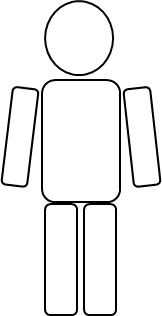 ルート・チューブ留置部を記入(動脈ルートの場合はそれがわかるよう記載)直接死因：直接死因：治療等治療等手術(術式：　　　　　　　　　　　　　)　放射線治療(部位/線量(Gy)：　　　　　　　　　　　　)化学療法(内容：　　　　　　　　　　　　　　　)　　分子標的薬(内容：　　　　　 　　　　　　　)抗生剤(内容：　　　　　　　　　　　　　　　　)　　ステロイド　免疫抑制剤透析　腹膜透析　免疫療法　移植(部位：　　　　　　　　　　　　　　)手術(術式：　　　　　　　　　　　　　)　放射線治療(部位/線量(Gy)：　　　　　　　　　　　　)化学療法(内容：　　　　　　　　　　　　　　　)　　分子標的薬(内容：　　　　　 　　　　　　　)抗生剤(内容：　　　　　　　　　　　　　　　　)　　ステロイド　免疫抑制剤透析　腹膜透析　免疫療法　移植(部位：　　　　　　　　　　　　　　)組織検査(細胞診・他院・他科のものも含む。別紙添付可)組織検査(細胞診・他院・他科のものも含む。別紙添付可)(西暦)　　　年　　月　　日　　検体　　　　　　診断　(西暦)　　　年　　月　　日　　検体　　　　　　診断　(西暦)　　　年　　月　　日　　検体　　　　　　診断　　　　(西暦)　　　年　　月　　日　　検体　　　　　　診断　(西暦)　　　年　　月　　日　　検体　　　　　　診断　(西暦)　　　年　　月　　日　　検体　　　　　　診断　　　　臨床上の問題点(特にAiで精査を希望する事項を箇条書きに)：臨床上の問題点(特にAiで精査を希望する事項を箇条書きに)：※医学教育への使用［可　否］　　※医学研究への利用［可　否］※医学教育への使用［可　否］　　※医学研究への利用［可　否］他施設での死亡時画像診断読影結果（既に行われている場合のみ）：別紙添付可他施設での死亡時画像診断読影結果（既に行われている場合のみ）：別紙添付可読影日 (   　  　　　　   　)　　読影医（施設：　　　　　　　　　　　氏名：　　　　　　    ）読影日 (   　  　　　　   　)　　読影医（施設：　　　　　　　　　　　氏名：　　　　　　    ）剖検所見（既に行われている場合のみ）：別紙添付可剖検所見（既に行われている場合のみ）：別紙添付可剖検日 (   　  　　　　   　)　　執刀医（施設：　　　　　　　　　　　氏名：　　　　　　    ）剖検日 (   　  　　　　   　)　　執刀医（施設：　　　　　　　　　　　氏名：　　　　　　    ）